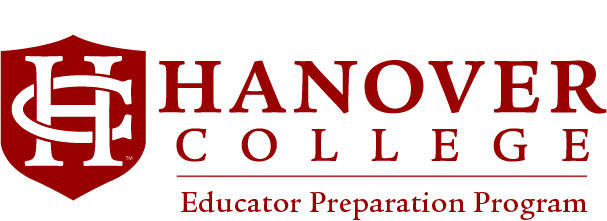 INTASC IX Post-Observation Reflection Form – Student TeacherSCHOOL: 					OBSERVER:						MENTOR TEACHER: 				GRADE/SUBJECT: 					DATE OF OBSERVATION: 			START TIME: 				END TIME:	To the student teacher:Please complete and return to the mentor/supervisor no later than one day after the formal observation.How do you think the lesson went?  What went well and what didn’t go so well?Did you accomplish all that you wanted to in terms of students mastering the objectives of the lesson?  If not, why do you think it did not go as planned?If you were to teach this lesson again, what would you do differently?Did the results of this lesson influence or change your planning for future lessons?What opportunities are you engaging in order to grow professionally?Please provide examples of collaboration with peers, contribution to school culture, engaging parents in student learning, and the larger community?Did you meet the targeted professional goals of the lesson?  If not, what still needs to be accomplished?  If so, how have the goals changed to reflect that?